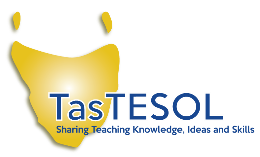 TasTESOL Membership FormTasmanian Association of TESOL Teacherswww.tastesol.org.auMembership of TasTESOL, a non-profit organisation, is open to all EAL/D (ESL) teaching and administration practitioners, and to anyone interested in intercultural issues, language and literacy.2024 membership provides the following opportunities:A series of free TasTESOL online forumsDiscount registration fee to TasTESOL 2024 conferenceCollegial networksProfessional sharing opportunitiesFree access to ACTA’s journal ‘TESOL in Context’Reduced registration rates for the international ACTA conference (held every 2 years)Free or reduced rates to Interstate online Professional Development2024 TasTESOL membership rates:Individual - $50Student - $40Institutional – $50 (per member)The membership year is 1st Jan to 31st DecTo apply for or renew membership:	Complete this form and email it to contact.tastesol@gmail.comNote 1: Your personal information will be used only for the purposes of notifying you of promotions, services and events 	unless you advise us not to do so. It will not be disclosed to a third party without your permission. Note 2:	We may take photos during a forum or at the conference for further TasTESOL publicity. 	 Mark this box if you do NOT want your picture used for further TasTESOL publicity.   First name:	_______________________________	Surname:  ________________________________________Postal address: 	______________________________________________________________________________________Suburb:		______________________________________________	Post Code: _________________________Contact phone(s): (Mob) ________________________________________	(Other) ____________________________Email:		 _____________________________________________________________________________________Current workplace(s):  __________________________________________________________________________________ Sector(s): 	 Adult         Secondary         Primary         Other: _________________________Signature: ____________________________________	    Date:  ______ /________ /___________I am paying (tick applicable boxes):	  $50 Annual membership  	  $40 Annual membership (student)Institution membership ($50 per person) Schools or institutions seeking membership need to ask their authorising person (e.g., Principal) to email TasTESOL a list of names of the relevant staff who wish to become members. We will then invoice the institution. A single payment for all joining staff must come from the institution, not individual teachers, and a single receipt will be issued to the institution.     I’ll pay by:			    Internet banking – direct deposit to TasTESOL		       BSB: 067 002 Account number: 2800 6086